ΕΛΛΗΝΙΚΗ  ΔΗΜΟΚΡΑΤΙΑ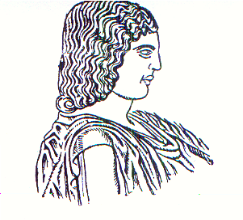 ΓΕΩΠΟΝΙΚΟ  ΠΑΝΕΠΙΣΤΗΜΙΟ  ΑΘΗΝΩΝ				ΦΡΟΝΤΙΣΤΗΡΙΟ ΑΝΩΤΕΡΩΝ ΜΑΘΗΜΑΤΙΚΩΝ& ΘΕΩΡΗΤΙΚΗΣ ΜΗΧΑΝΙΚΗΣ Ταχ. Δ/νση: Ιερά Οδός 75, (118 55)Τηλ: (210) - 5294132,  5294136			Fax: (210) - 5294141 				Θέμα: Ενημέρωση για την εξεταστική Ιουνίου 2021 για τα μαθήματα του  Φροντιστηρίου Ανωτέρων Μαθηματικών& Θεωρητικής ΜηχανικήςΓια τις εξ’ αποστάσεως εξετάσεις του Ιουνίου 2021 των μαθημάτων του Φροντιστηρίου Μαθηματικών, σας ενημερώνουμε ότι όλες θα διεξαχθούν στην πλατφόρμα του e-class. Κάθε εξεταζόμενος θα πρέπει να φροντίσει να έχει κωδικούς πρόσβασης στο e-class.Οι εξετάσεις με φυσική παρουσία θα γίνουν για όλα τα μαθήματα του εργαστηρίου Μαθηματικών την ίδια μέρα και ώρα με τις εξ’ αποστάσεως εξετάσεις (σύμφωνα με το πρόγραμμα των εξετάσεων και η  χρονική διάρκεια θα καθοριστεί την ώρα της εξέτασης ) στο 2ο όροφο του κτιρίου Ρουσσόπουλου, στο Φροντιστήριο Μαθηματικών.Εκ του Εργαστηρίου    18/06/2021